Monches Fish and Game<  VEST’s  >Apparel Options Ordering Tips: Print copy of order form under Merchandise Tab or Record your items on a piece of paper,  then fill in form and submit. Choose Item #.   Choose Color.  Choose Letter Colors.   Refer to options shown below Item #.All orders must include,Item #. Color.  May only come in one pattern.  See description or pictures for optionsLetter Color.  Unless indicated, Letters may only come in one color. Use electronic order form under Merchandise Tab to place orders. Either preprint it & use as worksheet or write down items on piece of paper, then enter onto electronic form. Once form is completed, choose submit. Order will be sent to Bob Lunowa for processing. A confirmation notice will be sent to you verifying receipt of your order. Sample Order Information:Item #			J709Item Price                     $10.00. Item Color:       	Olive Green Item Letter Colors:      Orange  Qty:			2Total Order Cost: 	$40.00Name:			Harry HatterAddress:		123 Order Street, Hartland WI, 53029 Phone:			414 123 – 4567  Email: 			xxxxxxxxxxxx@yahoo.com 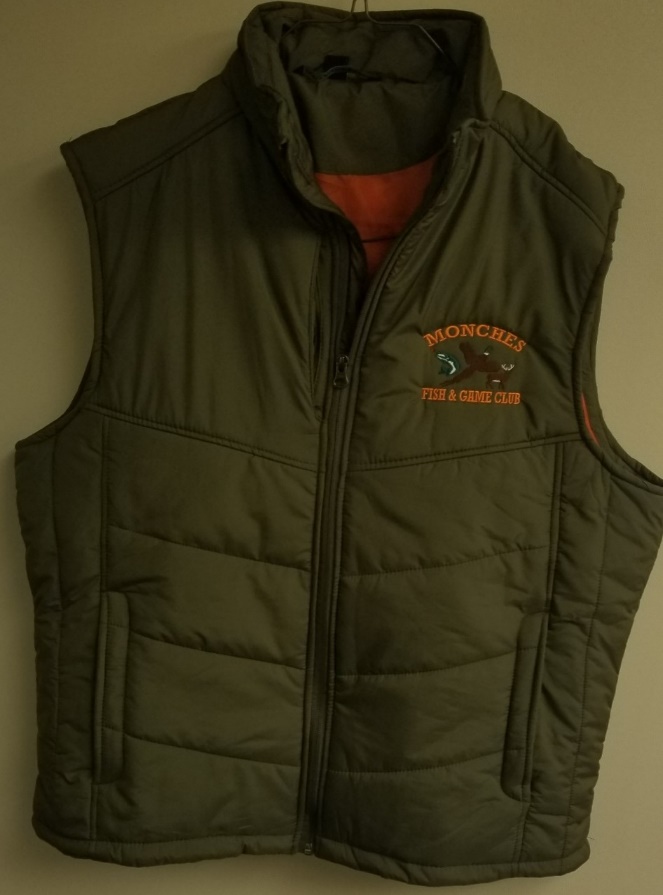 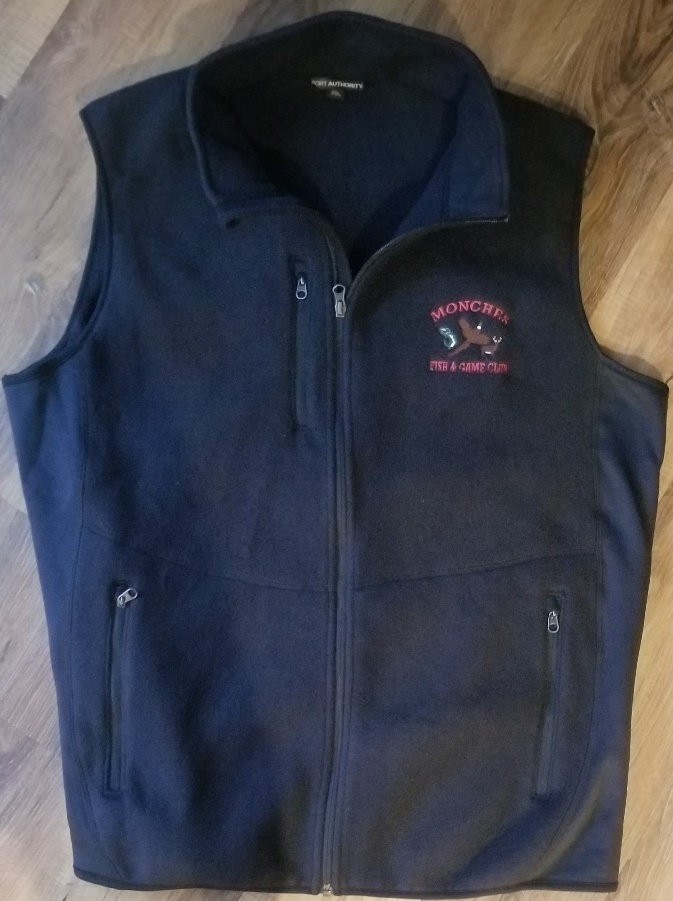 Item # J709 	  Puffy Vest 					Item # F228      Vest with Chest Pocket Material:            100% Poly Shell - Front Pockets	 	Material:             12oz  100% Polyester  Color Options:    Olive Green  / Black / Blue 		             Color Options:    (Black / Navy / Charcoal Letter Color:       Orange / Black / Red / White    		Letter Color Options:    Black / Orange / White / Red  Price:  S – XL          $47.99 					Price    S – XL         $43.99 Price:  2XL – 4XL   $53.99					Price:  2XL – 4XL   $47.99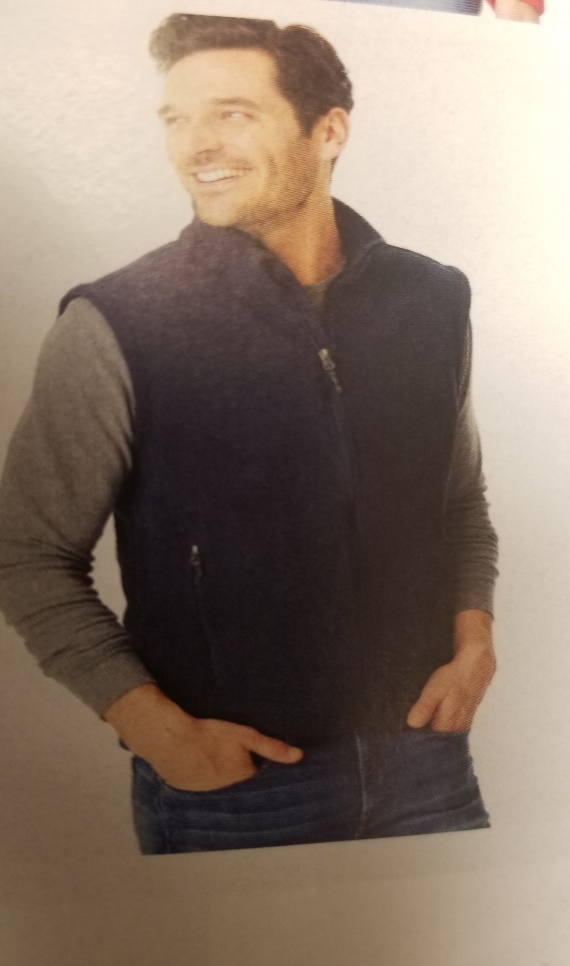 Item # F219        Value Fleece Vest Material:             13.8 Oz    100% Polyester Front Pockets 							Color Options:   ( Black / Navy / Gray / Red / For Green / Royal )	      Letter Color Options:   Black / Red / White / Orange		Price: S – XL           $31.99	Price:  2XL – 4XL      $34.99		